Přeměněné horniny – zápis do sešitu ( nalepit nebo přepsat)Při horotvorné činnosti (např. pohyb litosférických desek, sopečná činnost,….) se dostávají horniny z horních vrstevzemské kůry do hloubky. S větší hloubkou teplota a tlak …………………….  Tlak ani teplota nedosahují takových hodnot, aby docházelo k tavení. Mění se stavba, vzhled a složení. Mohou vznikat nové nerosty, z nepravidelného uspořádání vznikne pravidelné. Vlivem tlaku dochází k rovnoběžnému uspořádání =…………………………………  - typický znak přeměněných hornin. (viz. obrázek žuly a ruly)Přeměnit se mohou horniny ………………………., ……………………………, ale i již ……………………………… .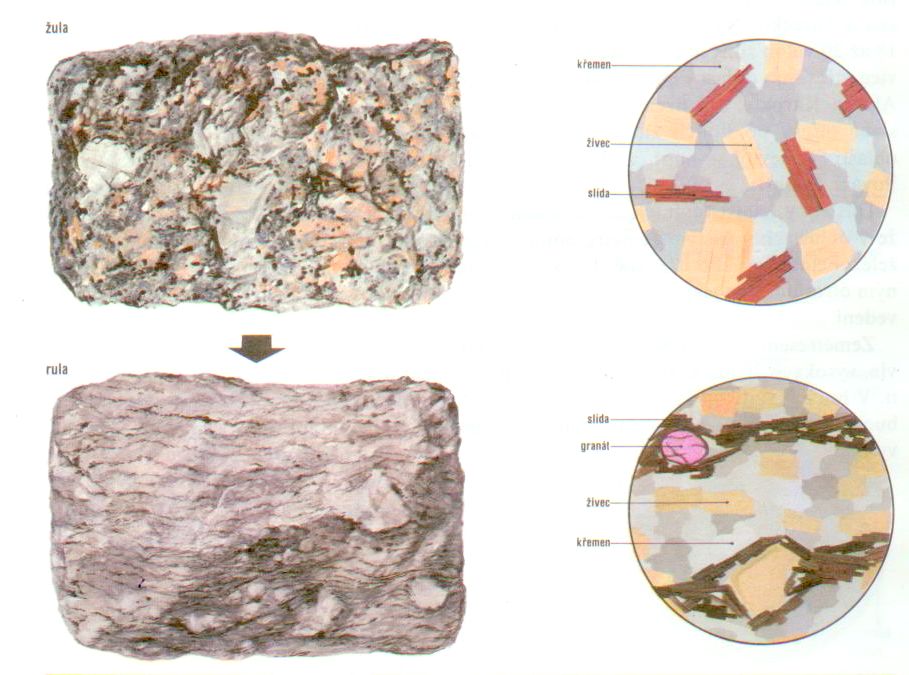 Fylit Vznik: přeměnou ……………………….  usazených hornin za nejnižší teploty a tlakuBarva: …………………. někdy ……………..Využití: 2 př.  ………………………………………………………………………………………………………………………..SvorVznik: přeměnou …………………………..usazených hornin za ………………….teploty a tlaku.Barva: ……………zelená nebo ……………..hnědá se silným stříbřitým leskem, protože obsahuje …………………………………..Často v něm můžeme nalézt granáty, které patří do skupiny  ……………………………………..Využití: nemáRulaVznik: a) přeměnou usazených hornin a to…………………... břidlice a jemného …………………….  = ……………………………………            b) přeměnou ………….  = ……………………………….Barva: různá – hnědá, šedá, načervenaláVyužití: 2 př.  …………………………………………………………………………………………………………………………….Mramor = krystalický vápenecVznik: přeměnou ……………………………..Barva:  ……………………………………………………………………………………………..Využití: 2 př. ………………………………………………………………………………………………………………………………….Vysvětli, proč ve zředěné kyselině chlorovodíkové ( HCl) mramor šumí? (nápověda: Pokus ve škole, kde jsme si ukazovali pomocí HCl chemické vlastnosti nerostů.)  ………………………………………………………………………………………..……………………………………………………………………………………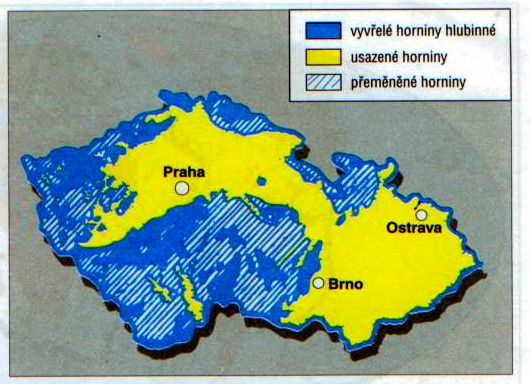 Jak vidíte na obrázku, téměř všechny naše pohraniční hory jsou tvořeny vyvřelými a hlavně přeměněnými horninami.V dřívějších učebnicích bylo napsáno: žula, rula, svor – to je kámen hor.Příklady nerostů, které vznikly přeměnou:Tuha = …………………přeměna usazených hornin se zbytky organických látek.Magnetit = ……………………………. přeměna  železných rud - hnědele =………………………….a krevele………………………..Naše světová zvláštnost:Vltavín = moldavit vznikl roztavením hornin (přeměnou) v místě dopadu planetky o průměru asi 1km v Bavorsku u Stuttgartu.Vltavín vám bude připomínat sklo, protože po dopadu planetky došlo k vymrštění hornin do horních vrstev atmosféry, kde zesklovatěly a utuhly. Barva: ………………………………………………………………………………………………………….                        S jakou největší hmotností a kde byl nalezen zatím největší vltavín?  ……………………………………………………………………..V učebnici na str. 64 se můžete dočíst o tzv. carrarském mramoru, který pochází z Itálie. Na obrázku je dílo od známého italského umělce Michelangela Buonarrotiho. Zjisti název tohoto sousoší, a kde ho můžete vidět?Vyřešené úlohy zasílejte na e-mail nemcova@zs-sever.cz. do 31.5.